实验室预约管理系统登录入口（用户名密码均为本人的工号\学号）一、手机端登录入口：1.手机微信扫下面二维码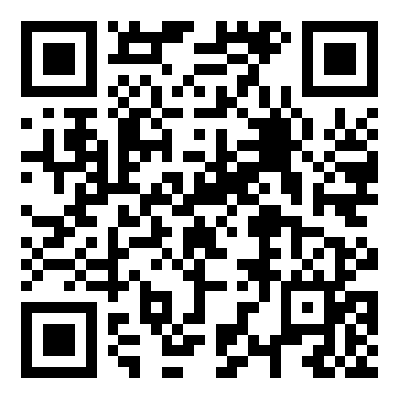 2.手机浏览器输入以下地址http://202.201.165.188/sysgl/index.jsphttp://202.201.165.188/sysglwap/#/二、电脑端登录入口：http://202.201.165.188/sysgl/index.jsphttp://202.201.165.188/sysglwap/#/